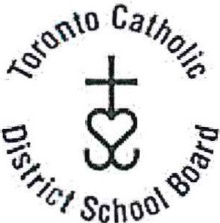 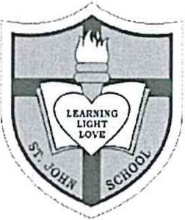 ST. JOHN CATHOLIC SCHOOL780 Kingston Road Toronto, Ontario, M4E 1R7  Telephone: 416-393-5220   Fax: 416-393-5211Please fill out this form to request a refund for the pizza lunches that CSPC were unable to provide due to Covid-19. If you prefer not to request a refund, your payment will gladly be accepted by CSPC and will be included for future CSPC initiatives for the school.Please fill out and email to: claire.oshea@hotmail.comName of student_____________________________Grade/PM teacher____________________________# of pizza lunches not received due to school closure__________# of pizza slices ordered______type_____________ (cheese/pepperoni/daiya/gluten free)# snacks ordered____Name to be written on the refund cheque_________________________Address where the cheque should be mailed_______________________